Тема. Анализ физической нагрузки и познавательных интересов занимающихся на уроке физической культуры.Задание 1. Провести регистрацию пульсовых данных (пульсометрию) обучающегося в процессе выполнения заданий на уроке физической культуры. На основе полученных данных сделать анализ и выводы о физической нагрузке.Цель исследования: оценить эффективность регулирования нагрузки на учебном занятии.Задачи исследования:1.Провести измерение нагрузки методом пульсометрии.2. Проанализировать на основе полученных данных эффективность методики занятия.Объект исследования: учебное занятие.Предмет исследования: эффективность регулирования нагрузки на занятии.Методы исследования: пульсометрия, наблюдение, метод математической обработки.Алгоритм исследования:Определить группу для проведения исследования.Приготовить протокол, секундомер, авторучку.Познакомиться с задачами и планом занятия.Наметить объект исследования из числа занимающихся среднего уровня подготовленности.До начала занятия измерить у испытуемого пульс, инструктировать его о проведении исследования.В процессе всего занятия исследователь подсчитывает количество пульсовых ударов. В случае если занимающийся выполняет упражнение, то после его выполнения.Результаты проб записываются в протокол.Составляется график пульсометрии физкультурного занятия. По вертикальной оси откладывается показатель ЧСС. По горизонтальной оси время занятия в соответствии с записями протокола. Пересечением точек показателей ЧСС и времени занятия построить пульсовую кривую.Оценить соответствие нагрузки возрасту, типу занятия, содержанию и условиям проведения. Оценить эффективность регулирования нагрузки.Протокол учета пульсовых данных урока физической культурыПроводимого (Ф.И.О. проводящего урок)___________________________________Наименование учебного заведения____________________________________Класс (группа)_____________ Количество обучающихся___________________________Дата_______________________________Раздел учебной программы____________________________________________________Тема:________________________________________________________________________Задачи урока:1.___________________________________________________________________________2.____________________________________________________________________________3.____________________________________________________________________________Наблюдение велось за ________________________________________(Ф.И. обучающегося)ГРАФИКрезультатов исследования пульсовых данныхна физкультурном занятииПоказатели  ЧСС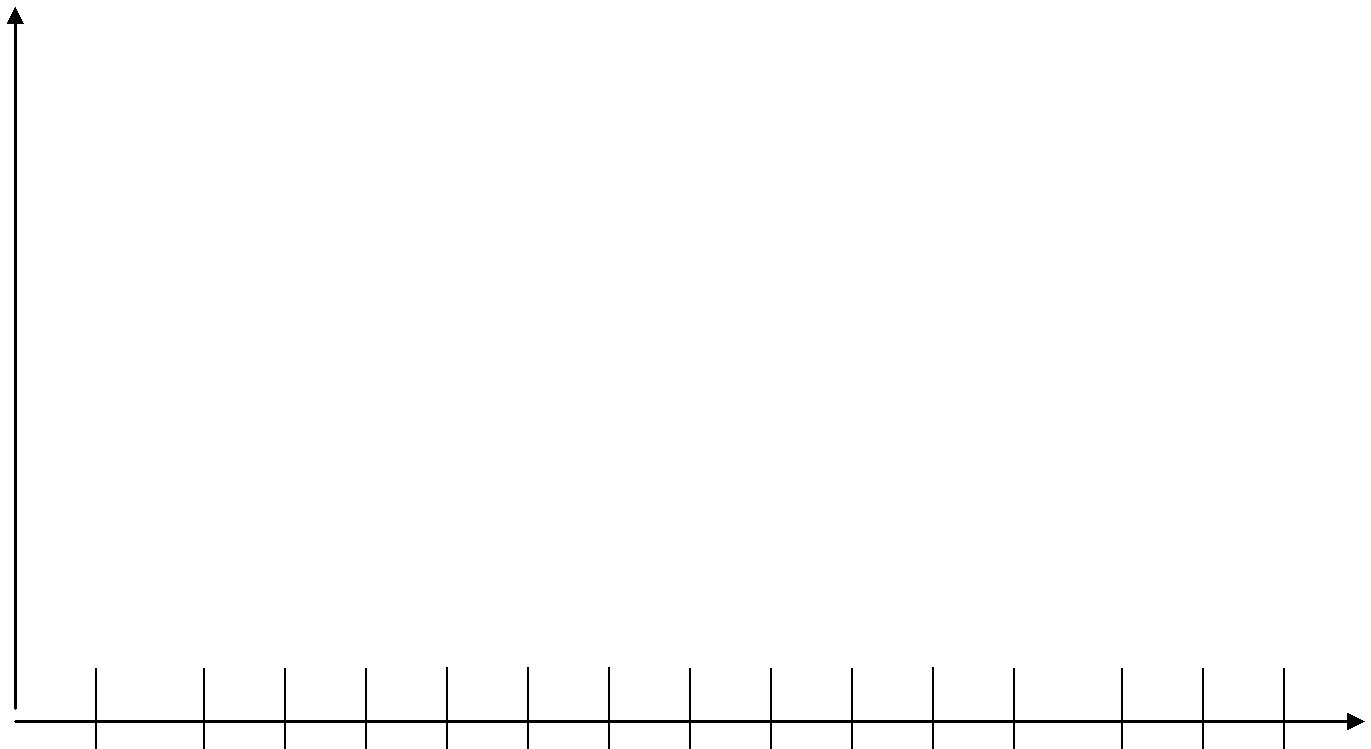 Время занятия (мин)Краткий анализ, выводы по уроку:−   Сколько пиков имеет нагрузка в течение всего урока.− Характеристика, анализ нагрузки во время подготовительной части, соответствие решаемым задачам, возрасту, уровню подготовленности, соблюдение принципа постепенности.− Характеристика, анализ нагрузки во время основной части, соответствие решаемым задачам, возрасту, уровню подготовленности, с чем связано повышение и снижение нагрузки, соответствие методам, в какой зоне интенсивности выполнялась основная нагрузка.− Характеристика, анализ нагрузки во время заключительной части, соответствие решаемым задачам, возрасту.−   Средняя величина нагрузки за урок, общие выводы по нагрузке, рекомендации.− В выводах дается оценка объема и интенсивности физических нагрузок в период реализации задач урока и предложения по устранению выявленных проблем.Задание 2. Провести исследование  познавательных интересов занимающихся в процессе выполнения заданий на уроке физической культуры. На основе полученных данных сделать анализ и выводы о физической нагрузке.Цель исследования: оценить уровень познавательного интереса занимающихся.Задачи исследования:Провести наблюдение поведенческих реакций, фиксируя одновременно характер заданий педагога.Проанализировать на основе полученных данных уровень познавательных интересов занимающихся.Объект исследования: познавательный интерес занимающихся на учебном занятии.Предмет исследования: оценка уровня познавательных интересов занимающихся.Методы исследования: наблюдение, метод математической обработки.Необходимым условием успешной организации педагогической деятельности и успешного обучения обучающихся является понимание и учет мотивов обучения. Одним из наиболее значимых мотивов учения является познавательный интерес. Познавательный интерес – это особая избирательная направленность личности на процесс познания. Познавательный интерес проявляется в расположении обучающихся к учению и вполне доступен для наблюдения. Предлагается осуществить его наблюдение по поведенческим реакциям занимающихся. Предлагаем оценивать уровень познавательного интереса, исходя из шкалы в 5 баллов. Фиксируя одновременно характер заданий педагога и поведенческие реакции занимающихся при их выполнении, можно определить, насколько актуален и интересен учебный материал для наблюдаемого ребенка. Для наблюдений выбирается занимающийся с положительным отношением к физкультурным занятиям. Результаты наблюдений фиксируются в заранее подготовленный протокол наблюдений поведенческих реакций, в котором последовательно записываются текущее время, задание педагога, характер поведенческой реакции и определение ее уровня по классификации познавательного интереса. Частота фиксации поведенческих реакций определяется сменой заданий и выраженными изменениями в поведении занимающегося.КЛАССИФИКАЦИЯповеденческих реакций для определения познавательного интересаПРОТОКОЛнаблюдения познавательной активности занимающегося на  учебном занятииФ.И.О. педагога ________________________________Ф.И. наблюдаемого________________________________________________________Дата проведения__________________________________________________________Задачи занятия:1._____________________________________________________________2. __________________________________________________________________________3. __________________________________________________________________________Результаты исследования___________________________________Заключению по занятию__________________________________________________ГРАФИКрезультатов исследования познавательной активности занимающихсяВремя занятия (мин)№ п/пНаименование действий, предшествующих подсчету пульсаВремя измеренияЧастота пульсаЧастота пульсаПримечание № п/пНаименование действий, предшествующих подсчету пульсаВремя измеренияза 10 сек.за 1 мин.Примечание Уровни познавательного интересаХарактеристика поведенческой реакции учащегося5Состояние нетерпения, возбуждения. Блеск в глазах. Физический и эмоциональный подъем. Чувство удовольствия. Быстро принимается за дело. Двигательная деятельность может осуществляться даже во вред дисциплине.4Полная заинтересованность и удовлетворенность. Сосредоточенность и небольшое возбуждение. Повышенная двигательная и эмоциональная активность при наличии дисциплины. Разумная инициатива. Желание узнать.3Достаточная заинтересованность и удовлетворенность. Спокойствие и равномерность. Достаточное желание работать. Мало инициативы. Дисциплина удовлетворительная. Некоторая эмоциональная сдержанность.2Нежелание заниматься. Интерес и удовлетворенность носят эпизодический характер. Пассивность и равнодушие к происходящему на уроке. Отвлекается, смотрит по сторонам. Полное отсутствие инициативы. Эмоциональный спад. Возможны нарушения дисциплины.1Полное безразличие к происходящему, скучающий вид и отсутствующий взгляд. Тягостное состояние, сонливость, зевота. Занимается посторонними делами. Частое нарушение дисциплины. Двигательная активность носит разнонаправленный характер. Возникновение состояния крайнего неудовлетворения собой и обиды.Текущее времяЗадание педагогаХарактер поведенческой реакцииОценочный уровень